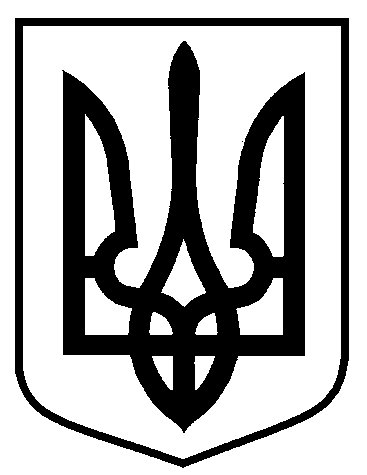 РОЗПОРЯДЖЕННЯМІСЬКОГО ГОЛОВИм. СумиУ зв’язку зі змінами структури виконавчих органів Сумської міської ради та  кадровими змінами, керуючись пунктом 20 частини 4 статті 42 Закону України «Про місцеве самоврядування в Україні» :Внести зміни до розпорядження міського голови від 17.10.2016 № 313-Р «Про уповноважених осіб відповідальних за організацію роботи з  електронними цифровими підписами в апараті та виконавчих органах Сумської міської ради», а саме:Підпункти 1.1. та 1.11. пункту 2 викласти в наступній редакції:«1.1. в апараті Сумської міської ради, відділі бухгалтерського обліку та звітності, відділі організаційно-кадрової роботи, відділі з питань організації діяльності ради, відділі протокольної роботи та контролю, відділі інформаційних технологій та комп’ютерного забезпечення та відділі з конкурсних торгів – Сидоренка Ігоря Валерійовича – головного спеціаліста відділу інформаційних технологій та комп’ютерного забезпечення;»;«1.11. У відділі ведення Державного реєстру виборців Ковпаківського району м. Суми – Гордієнко Олену Миколаївну – головного спеціаліста цього відділу;».Доповнити пункт 2 підпунктом 1.16. наступного змісту:«1.16. В управлінні з питань праці – Малу Ірину Василівну – головного спеціаліста цього управління.»Міський голова				О.М. ЛисенкоАнтоненко 700-564Розіслати: Бєломару В.В., Пономаренко О.В., Занченку А.Г.від 31.10.2017    № 372-Р Про внесення змін до розпорядження міського голови від 17.10.2016 № 313-Р «Про уповноважених осіб відповідаль-них за організацію роботи з  електронними цифровими підписами в апараті та виконавчих органах Сумської міської ради»